د افغانستان اسلامي امارت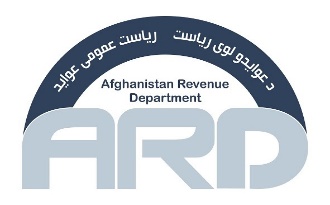 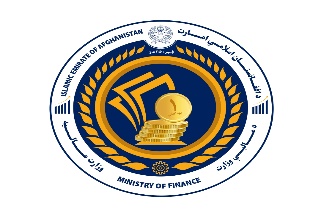 د ماليې وزارتد عوایدو او ګمرکونو معینیتد عوايدو لوی رياستد عوايدو د حقوقي خدمتونو رياستد مالياتي معافيتونو آمريتد مالي کال د تغيير غوښتنليکد غوښتنلیک د ډکولو له پاره لارښوونيدا فورمه د مالياتي چارو د اداري د قانون او اړوندي تعلمياتنامي د (۳) مادې مطابق " د مالي کال د تغيير" د پیژندلو او تصویب له پاره کارول کيږي.  د  مالي کال د تغيير په اړه د ځانګړو معلوماتو د تر لاسه کولو له پاره مهرباني وکړئ، د (مالي کال تغيير) تر سرلیک لاندي ۰۲ ګڼه لارښود ته مراجعه وکړئ. نېټې باید د ورځي/ میاشتي/ کال په بڼه وي. په غوښتنلیک کي باید د دې فورمې ټول اړین معلومات شامل وي. غوښتنلیک باید د ادارې د رئيس یا مرستيال له خوا لاسلیک سي.ستاسي غوښتنلیک باید د هیواد په یوه رسمي ژبه وي.مرستندويه اسناد باید په پښتو، دري یا انګلیسي ژبه وي.  که مرستندويه اسناد په بله ژبه وي، بايد و یوې رسمي يا انګليسي ژبي ته د رسمي دارالترجمې په وسیله وژباړل سي.لومړۍ برخه:  د بنسټ په اړه عمومي معلوماتلومړۍ برخه:  د بنسټ په اړه عمومي معلوماتلومړۍ برخه:  د بنسټ په اړه عمومي معلوماتلومړۍ برخه:  د بنسټ په اړه عمومي معلوماتلومړۍ برخه:  د بنسټ په اړه عمومي معلوماتد شرکت  /  مؤسسې بشپړ نومد شرکت  /  مؤسسې بشپړ نومد شرکت  /  مؤسسې بشپړ نومد جواز ګڼهد جواز ګڼهد جواز ګڼهد جواز د ثبت نېټهد جواز د ثبت نېټهد جواز د ثبت نېټهد مالیه ورکوونکي د پیژندني ګڼه يا (TIN)د مالیه ورکوونکي د پیژندني ګڼه يا (TIN)د مالیه ورکوونکي د پیژندني ګڼه يا (TIN)د ټليفون شمېرهد ټليفون شمېرهد ټليفون شمېرهبرېښنالیکدوهمه برخه: د بنسټ حقوقي شکل دوهمه برخه: د بنسټ حقوقي شکل دوهمه برخه: د بنسټ حقوقي شکل دوهمه برخه: د بنسټ حقوقي شکل دوهمه برخه: د بنسټ حقوقي شکل دوهمه برخه: د بنسټ حقوقي شکل دوهمه برخه: د بنسټ حقوقي شکل دوهمه برخه: د بنسټ حقوقي شکل شراکتانفراديمؤسسهمؤسسهشرکتشرکتشرکتد بهرني شرکت نمايندګي شراکتانفرادينړۍ والهداخليمحدودالمسؤليتتضامنيسهاميد بهرني شرکت نمايندګي اوسنی مالي کالاوسنی مالي کال لمريز    عيسوي  لمريز    عيسوي د پيل او پای نېټهغوښتونکی مالي کالغوښتونکی مالي کال لمريز    عيسوي لمريز    عيسويد پيل او پای نېټهدرېيمه برخه: د متغير مالي کال څخه د استفادي دلايلدرېيمه برخه: د متغير مالي کال څخه د استفادي دلايلدرېيمه برخه: د متغير مالي کال څخه د استفادي دلايلدرېيمه برخه: د متغير مالي کال څخه د استفادي دلايلدرېيمه برخه: د متغير مالي کال څخه د استفادي دلايلدرېيمه برخه: د متغير مالي کال څخه د استفادي دلايلدرېيمه برخه: د متغير مالي کال څخه د استفادي دلايلدرېيمه برخه: د متغير مالي کال څخه د استفادي دلايلڅلرمه برخه : لاندي اسناد او معلومات له دې فورمې سره ضميمه کړئڅلرمه برخه : لاندي اسناد او معلومات له دې فورمې سره ضميمه کړئڅلرمه برخه : لاندي اسناد او معلومات له دې فورمې سره ضميمه کړئڅلرمه برخه : لاندي اسناد او معلومات له دې فورمې سره ضميمه کړئڅلرمه برخه : لاندي اسناد او معلومات له دې فورمې سره ضميمه کړئڅلرمه برخه : لاندي اسناد او معلومات له دې فورمې سره ضميمه کړئڅلرمه برخه : لاندي اسناد او معلومات له دې فورمې سره ضميمه کړئڅلرمه برخه : لاندي اسناد او معلومات له دې فورمې سره ضميمه کړئ. (TIN) د مالیه ورکوونکي د پیژندني ګڼه. (TIN) د مالیه ورکوونکي د پیژندني ګڼه. (TIN) د مالیه ورکوونکي د پیژندني ګڼه. (TIN) د مالیه ورکوونکي د پیژندني ګڼه. (TIN) د مالیه ورکوونکي د پیژندني ګڼه. (TIN) د مالیه ورکوونکي د پیژندني ګڼه. (TIN) د مالیه ورکوونکي د پیژندني ګڼه. (TIN) د مالیه ورکوونکي د پیژندني ګڼهد جواز کاپي (په هغه صورت کي چي بنسټ خارجي وي د جواز د طی مراحل کولو اسناد)د جواز کاپي (په هغه صورت کي چي بنسټ خارجي وي د جواز د طی مراحل کولو اسناد)د جواز کاپي (په هغه صورت کي چي بنسټ خارجي وي د جواز د طی مراحل کولو اسناد)د جواز کاپي (په هغه صورت کي چي بنسټ خارجي وي د جواز د طی مراحل کولو اسناد)د جواز کاپي (په هغه صورت کي چي بنسټ خارجي وي د جواز د طی مراحل کولو اسناد)د جواز کاپي (په هغه صورت کي چي بنسټ خارجي وي د جواز د طی مراحل کولو اسناد)د جواز کاپي (په هغه صورت کي چي بنسټ خارجي وي د جواز د طی مراحل کولو اسناد)د جواز کاپي (په هغه صورت کي چي بنسټ خارجي وي د جواز د طی مراحل کولو اسناد)د تېر کال د تحقق ابتدايي مکتوب او وروستی اظهارلیکد تېر کال د تحقق ابتدايي مکتوب او وروستی اظهارلیکد تېر کال د تحقق ابتدايي مکتوب او وروستی اظهارلیکد تېر کال د تحقق ابتدايي مکتوب او وروستی اظهارلیکد تېر کال د تحقق ابتدايي مکتوب او وروستی اظهارلیکد تېر کال د تحقق ابتدايي مکتوب او وروستی اظهارلیکد تېر کال د تحقق ابتدايي مکتوب او وروستی اظهارلیکد تېر کال د تحقق ابتدايي مکتوب او وروستی اظهارلیکد معاشونو اړوند د موضوعي مالیاتو فورمو کاپيد معاشونو اړوند د موضوعي مالیاتو فورمو کاپيد معاشونو اړوند د موضوعي مالیاتو فورمو کاپيد معاشونو اړوند د موضوعي مالیاتو فورمو کاپيد معاشونو اړوند د موضوعي مالیاتو فورمو کاپيد معاشونو اړوند د موضوعي مالیاتو فورمو کاپيد معاشونو اړوند د موضوعي مالیاتو فورمو کاپيد معاشونو اړوند د موضوعي مالیاتو فورمو کاپي د دفتر د کرایې اړوند د موضوعي مالیاتو فورمو کاپي او د قرارداد تصديق کوونکي شواهد د دفتر د کرایې اړوند د موضوعي مالیاتو فورمو کاپي او د قرارداد تصديق کوونکي شواهد د دفتر د کرایې اړوند د موضوعي مالیاتو فورمو کاپي او د قرارداد تصديق کوونکي شواهد د دفتر د کرایې اړوند د موضوعي مالیاتو فورمو کاپي او د قرارداد تصديق کوونکي شواهد د دفتر د کرایې اړوند د موضوعي مالیاتو فورمو کاپي او د قرارداد تصديق کوونکي شواهد د دفتر د کرایې اړوند د موضوعي مالیاتو فورمو کاپي او د قرارداد تصديق کوونکي شواهد د دفتر د کرایې اړوند د موضوعي مالیاتو فورمو کاپي او د قرارداد تصديق کوونکي شواهد د دفتر د کرایې اړوند د موضوعي مالیاتو فورمو کاپي او د قرارداد تصديق کوونکي شواهدد ادارې د کارکوونکو لیست چي په کښي نوم، دنده، میاشتنی معاش، د معاش ماليه، پته، د اړيکي شمېره موجود ويد ادارې د کارکوونکو لیست چي په کښي نوم، دنده، میاشتنی معاش، د معاش ماليه، پته، د اړيکي شمېره موجود ويد ادارې د کارکوونکو لیست چي په کښي نوم، دنده، میاشتنی معاش، د معاش ماليه، پته، د اړيکي شمېره موجود ويد ادارې د کارکوونکو لیست چي په کښي نوم، دنده، میاشتنی معاش، د معاش ماليه، پته، د اړيکي شمېره موجود ويد ادارې د کارکوونکو لیست چي په کښي نوم، دنده، میاشتنی معاش، د معاش ماليه، پته، د اړيکي شمېره موجود ويد ادارې د کارکوونکو لیست چي په کښي نوم، دنده، میاشتنی معاش، د معاش ماليه، پته، د اړيکي شمېره موجود ويد ادارې د کارکوونکو لیست چي په کښي نوم، دنده، میاشتنی معاش، د معاش ماليه، پته، د اړيکي شمېره موجود ويد ادارې د کارکوونکو لیست چي په کښي نوم، دنده، میاشتنی معاش، د معاش ماليه، پته، د اړيکي شمېره موجود ويد پېژندني کارډ ( د معرفت خط)د پېژندني کارډ ( د معرفت خط)د پېژندني کارډ ( د معرفت خط)د پېژندني کارډ ( د معرفت خط)د پېژندني کارډ ( د معرفت خط)د پېژندني کارډ ( د معرفت خط)د پېژندني کارډ ( د معرفت خط)د پېژندني کارډ ( د معرفت خط)  تصديقزه (                                                  ) د (                                                       ) شرکت رئيس  ، مرستيال  ، مدیر  ، دا منم چي پورته ټول اسناد دقيق  او سم دي.لاسليک او مهر  تصديقزه (                                                  ) د (                                                       ) شرکت رئيس  ، مرستيال  ، مدیر  ، دا منم چي پورته ټول اسناد دقيق  او سم دي.لاسليک او مهر  تصديقزه (                                                  ) د (                                                       ) شرکت رئيس  ، مرستيال  ، مدیر  ، دا منم چي پورته ټول اسناد دقيق  او سم دي.لاسليک او مهر  تصديقزه (                                                  ) د (                                                       ) شرکت رئيس  ، مرستيال  ، مدیر  ، دا منم چي پورته ټول اسناد دقيق  او سم دي.لاسليک او مهر  تصديقزه (                                                  ) د (                                                       ) شرکت رئيس  ، مرستيال  ، مدیر  ، دا منم چي پورته ټول اسناد دقيق  او سم دي.لاسليک او مهر  تصديقزه (                                                  ) د (                                                       ) شرکت رئيس  ، مرستيال  ، مدیر  ، دا منم چي پورته ټول اسناد دقيق  او سم دي.لاسليک او مهر  تصديقزه (                                                  ) د (                                                       ) شرکت رئيس  ، مرستيال  ، مدیر  ، دا منم چي پورته ټول اسناد دقيق  او سم دي.لاسليک او مهر  تصديقزه (                                                  ) د (                                                       ) شرکت رئيس  ، مرستيال  ، مدیر  ، دا منم چي پورته ټول اسناد دقيق  او سم دي.لاسليک او مهرپنځمه برخه: د مالياتي معافيتونو آمریت تصميمپنځمه برخه: د مالياتي معافيتونو آمریت تصميمپنځمه برخه: د مالياتي معافيتونو آمریت تصميمپنځمه برخه: د مالياتي معافيتونو آمریت تصميمپنځمه برخه: د مالياتي معافيتونو آمریت تصميمپنځمه برخه: د مالياتي معافيتونو آمریت تصميمپنځمه برخه: د مالياتي معافيتونو آمریت تصميمپنځمه برخه: د مالياتي معافيتونو آمریت تصميمد مالياتي چارو د اداري د قانون او اړوندي تعلمياتنامي د (۳) مادې مطابق پورته ذکر سوي سازمان ته مالي کال تغير کړل سي.د مالياتي چارو د اداري د قانون او اړوندي تعلمياتنامي د (۳) مادې مطابق پورته ذکر سوي سازمان ته مالي کال تغير نه  سي.د مالياتي چارو د اداري د قانون او اړوندي تعلمياتنامي د (۳) مادې مطابق پورته ذکر سوي سازمان ته مالي کال تغير کړل سي.د مالياتي چارو د اداري د قانون او اړوندي تعلمياتنامي د (۳) مادې مطابق پورته ذکر سوي سازمان ته مالي کال تغير نه  سي.د مالياتي چارو د اداري د قانون او اړوندي تعلمياتنامي د (۳) مادې مطابق پورته ذکر سوي سازمان ته مالي کال تغير کړل سي.د مالياتي چارو د اداري د قانون او اړوندي تعلمياتنامي د (۳) مادې مطابق پورته ذکر سوي سازمان ته مالي کال تغير نه  سي.د مالياتي چارو د اداري د قانون او اړوندي تعلمياتنامي د (۳) مادې مطابق پورته ذکر سوي سازمان ته مالي کال تغير کړل سي.د مالياتي چارو د اداري د قانون او اړوندي تعلمياتنامي د (۳) مادې مطابق پورته ذکر سوي سازمان ته مالي کال تغير نه  سي.د مالياتي چارو د اداري د قانون او اړوندي تعلمياتنامي د (۳) مادې مطابق پورته ذکر سوي سازمان ته مالي کال تغير کړل سي.د مالياتي چارو د اداري د قانون او اړوندي تعلمياتنامي د (۳) مادې مطابق پورته ذکر سوي سازمان ته مالي کال تغير نه  سي.د مالياتي چارو د اداري د قانون او اړوندي تعلمياتنامي د (۳) مادې مطابق پورته ذکر سوي سازمان ته مالي کال تغير کړل سي.د مالياتي چارو د اداري د قانون او اړوندي تعلمياتنامي د (۳) مادې مطابق پورته ذکر سوي سازمان ته مالي کال تغير نه  سي.د مالياتي چارو د اداري د قانون او اړوندي تعلمياتنامي د (۳) مادې مطابق پورته ذکر سوي سازمان ته مالي کال تغير کړل سي.د مالياتي چارو د اداري د قانون او اړوندي تعلمياتنامي د (۳) مادې مطابق پورته ذکر سوي سازمان ته مالي کال تغير نه  سي.د مالياتي چارو د اداري د قانون او اړوندي تعلمياتنامي د (۳) مادې مطابق پورته ذکر سوي سازمان ته مالي کال تغير کړل سي.د مالياتي چارو د اداري د قانون او اړوندي تعلمياتنامي د (۳) مادې مطابق پورته ذکر سوي سازمان ته مالي کال تغير نه  سي.